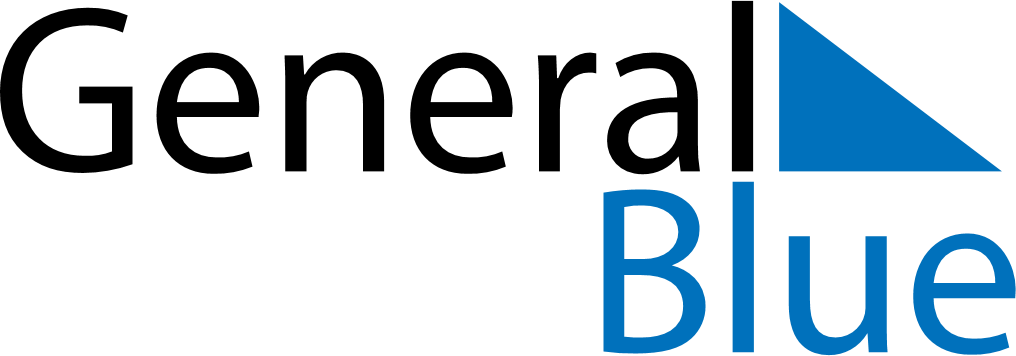 September 2026September 2026September 2026September 2026AngolaAngolaAngolaMondayTuesdayWednesdayThursdayFridaySaturdaySaturdaySunday123455678910111212131415161718191920National Hero Day2122232425262627282930